NAVODILA ZA KONTROLIRANJE ZRAČNOSTI MED ZOBNIŠKIM PAROM PRI KOTNIH BRUSILNIKIHStroj položi v vodoravni položaj. Na os vretena privij kontrolnik zasuka.Tipalo merilne ure dotikalno nastavi na os kontrolnika zasuka na eno od označenih polj med zarezama (glede na tip stroja jo razberemo iz spodnje tabele). Kot tipala merilne ure nasproti osi kontrolnika zasuka naj se čim bolj približa kotu 90°.S premikanjem osi kontrolnika zasuka gor/dol se določita skrajni meji območja zračnosti (meja je določena z nasedom bokov zobnikov zobniškega para).Dovoljeno maksimalno zračnost med zobniškim parom glede na tip preizkušanca razberemo iz spodnje tabele. Minimalna zračnost ni določena, ustreznost je pogojena samo s kvalitetnim tekom stroja v prostem teku (brez ropota, piskanja – stisnjenosti).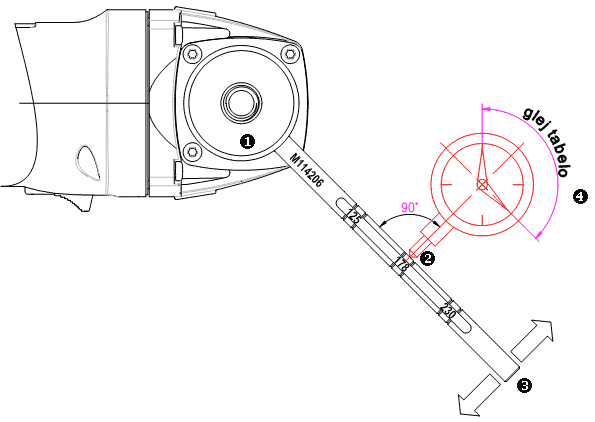 DatumDateDatum11.11.2019NAVODILO ZA SERVISIRANJEModel ModellModelKOTNI BRUSILNIKI StranPageSeite1/1NAVODILO ZA SERVISIRANJEModel ModellModelKOTNI BRUSILNIKI Tip orodjaHSW1HSW3KB3HSW6Dovoljena zračnost0,8mm0,8mm0,8mm1mmMeritev na oznaki115(R 57,5mm)125(R 62,5mm)125 (R 62,5mm)230 (R 115mm)